                Client Information and Agreement Form        I voluntarily agree to sign this agreement and assumption of risks, because I fully understand that Diane Signorelli, who is going to perform hypnosis, is not a doctor, nor has a degree in Psychiatry, and can neither diagnose nor treat any type of physical, emotional, or mental disorder.I am participating in hypnosis by my own choice because I want to be here.I understand that I am not a patient, but a co-operator in my hypnosis experience.I understand that any suggestion that is made during this session is only a part of a personal and educational motivation program and is only informative.I understand that my progress here involves how I care for myself physically, mentally, emotionally, and spiritually.I understand that this hypnosis session is exclusively for educational, informational, or emotional reasons. It is not intended to be in any way used as medical or psychological advice, this can only be given by a medical professional or a mental health specialist.	6.	I understand that transformation is a process and that it can take time.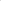 DISCLAIMER: Hypnosis is not intended to cure any specific condition. I make absolutely no claims in being able to diagnose or cure any disease. Individual results may vary! Each session is unique, and its success depends on your cooperation and faith in the process.Client Information and Agreement FormI am willing to be guided through relaxation, visual imagery, hypnosis, and/or stress reduction techniques. I am aware that these modalities are spiritual-based and non-medical in nature and it is my responsibility to consult my regular doctor about any changes in my condition or changes in my medication.I understand the above modalities are not substitutes for regular medical care and I have been advised to consult my regular medical doctor or health-care practitioner for treatment of any old, new, or existing medical conditions.I understand that being hypnotized is not being asleep. During a deep hypnotic trance, you can open your eyes, speak, laugh, walk and you may be aware of everything that happens around you. You can even open your eyes and think it is not working and are not hypnotized. But when you allow those feelings or thoughts that come to your mind to flow freely as Diane Signorelli speaks to you, you will relax and remember forgotten events in this life or a past life.I understand that change is my own and complete responsibility. I understand all healing is self-healing and that Diane Signorelli is only a facilitator in the process of helping me to solve my own problem(s). It is my responsibility to be open and honest, provide accurate feedback and be forthcoming with details and information that may help me achieve my outcomes.I understand that our session will be digitally recorded possibly for my later use and that Diane Signorelli retains the copyright of these recordings. I also understand that in these types of metaphysical sessions, the energy in the room can affect the equipment and recording resulting in static or blank recordings.I understand that often in Hypnosis sessions, universal information is provided through the client to benefit all of humanity. I agree to allow Diane Signorelli (Magnus Star Healing) to share this information and any accompanying story either on video or in written form in blogs or books a- long-as my first and/or last name and all personal and relevant details are omitted and/or changed. (On videos, you will agree on what to omit.)I am of legal age and understand, I am entering in a cooperative relationship of my own free will. I accept that I am a willing participant in this cooperative relationship that will employ hypnotic techniques, regression, gestalt, mind/body, reiki, energy and vibrational healing techniques, and any other appropriate modality by Diane Signorelli. Therefore, I do hereby release and discharge Diane Signorelli from all claims of damages, copyright, demands or actions whatsoever in any manner arising from or growing out of my cooperative participation. I have received and read this Client Information and Agreement Form and understand what I have read: I am a Certified Gestalt Psychotherapist, a Certified Mind/Body Therapist, a Spiritual Counselor, a Certified 2nd Degree Reiki practitioner, and a Hypnosis practitioner. I commit to you that I will utilize all of my skills to help you. You have my assurance of my full integrity, professionalism, and confidentiality.  In addition, sales are final, and no refunds will be given.